Lesson Plan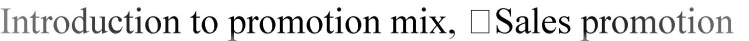 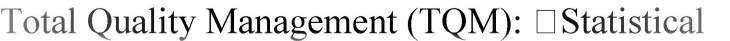 Name of the FacultyName of the FacultyName of the Faculty:Krishan LalDisciplineDisciplineDiscipline:Computer EngineeringSemesterSemesterSemester:6thSubjectSubjectSubject:ENTREPRENEURSHIP DEVELOPMENT ANDcccMANAGEMENTLesson Plan durationLesson Plan durationLesson Plan duration:15 weeks (from January, 2019 to April, 2019)Work load per weekWork load per weekWork load per week:Lecture – 03WeekWeekTheoryTheoryTheoryTheoryLectureTopicTopicTopicTopicDay(Including assessment/test)(Including assessment/test)(Including assessment/test)(Including assessment/test)1st1st1stIntroduction: Concept /Meaning and need of entrepreneurshipIntroduction: Concept /Meaning and need of entrepreneurshipIntroduction: Concept /Meaning and need of entrepreneurshipIntroduction: Concept /Meaning and need of entrepreneurship2ndQualities and functions of entrepreneur and barriers in entrepreneurshipQualities and functions of entrepreneur and barriers in entrepreneurshipQualities and functions of entrepreneur and barriers in entrepreneurshipQualities and functions of entrepreneur and barriers in entrepreneurship3rdSole proprietorship and partnership forms of business organizationSole proprietorship and partnership forms of business organizationSole proprietorship and partnership forms of business organizationSole proprietorship and partnership forms of business organization2nd2nd4thSchemes of assistance by entrepreneurial support agencies at NationalSchemes of assistance by entrepreneurial support agencies at NationalSchemes of assistance by entrepreneurial support agencies at NationalSchemes of assistance by entrepreneurial support agencies at Nationallevel organizationlevel organizationlevel organizationlevel organization5thSchemes of assistance by entrepreneurial support agencies at State levelSchemes of assistance by entrepreneurial support agencies at State levelSchemes of assistance by entrepreneurial support agencies at State levelSchemes of assistance by entrepreneurial support agencies at State levelorganizationorganizationorganizationorganization6thSchemes of assistance by entrepreneurial support agencies at District levelSchemes of assistance by entrepreneurial support agencies at District levelSchemes of assistance by entrepreneurial support agencies at District levelSchemes of assistance by entrepreneurial support agencies at District levelorganizationorganizationorganizationorganization3rd3rd7thNSIC, NRDC, DCNSIC, NRDC, DCNSIC, NRDC, DCNSIC, NRDC, DC8thMSME, SIDBIMSME, SIDBIMSME, SIDBIMSME, SIDBI9thCommercial Banks, SFC’s TCOCommercial Banks, SFC’s TCOCommercial Banks, SFC’s TCOCommercial Banks, SFC’s TCO4th4th10thKVIB, DICKVIB, DICKVIB, DICKVIB, DIC11thTechnology Business Incubators (TBI) Science and TechnologyTechnology Business Incubators (TBI) Science and TechnologyTechnology Business Incubators (TBI) Science and TechnologyTechnology Business Incubators (TBI) Science and TechnologyEntrepreneur ParksEntrepreneur ParksEntrepreneur ParksEntrepreneur Parks12thMarket Survey and Opportunity Identification: Scanning of the businessMarket Survey and Opportunity Identification: Scanning of the businessMarket Survey and Opportunity Identification: Scanning of the businessMarket Survey and Opportunity Identification: Scanning of the businessenvironmentenvironmentenvironmentenvironment5th5th13thSalient features of National and State industrial policies and resultantSalient features of National and State industrial policies and resultantSalient features of National and State industrial policies and resultantSalient features of National and State industrial policies and resultantbusiness opportunitiesbusiness opportunitiesbusiness opportunitiesbusiness opportunities14thSupply in potential areas of growth,Supply in potential areas of growth,Supply in potential areas of growth,Supply in potential areas of growth,15thTypes and conduct of market survey & Assessment of demandTypes and conduct of market survey & Assessment of demandTypes and conduct of market survey & Assessment of demandTypes and conduct of market survey & Assessment of demand6th6th16thIdentifying business opportunity, Considerations in product selectionIdentifying business opportunity, Considerations in product selectionIdentifying business opportunity, Considerations in product selectionIdentifying business opportunity, Considerations in product selection17th1st sessional test (Tentative)1st sessional test (Tentative)1st sessional test (Tentative)1st sessional test (Tentative)18thAssessmentAssessmentAssessmentAssessment7th7th19thProject report PreparationProject report PreparationProject report PreparationProject report Preparation20thPreliminary project reportPreliminary project reportPreliminary project reportPreliminary project report21stDetailed project report including technical, economic8th22ndDetailed project report including market feasibility23rdCommon errors in project report preparations24thExercises on preparation of project report9th25thIntroduction to Management: Definitions and importance of management,Functions of management26thImportance and process of planning, organizing, staffing, directing andcontrolling, Principles of management (Henri Fayol, F.W. Taylor)27thConcept and structure of an organization & Line organization, Line andstaff organization & Functional Organisation10th28th2nd sessional test (Tentative)29thAssessment30stLeadership: Definition and Need, Qualities and functions of a leader,Manager Vs leader, Types of leadership11th31ndMotivation: Definitions and characteristics, Factors affecting motivation32rdTheories of motivation (Maslow, Herzberg, Douglas, McGregor)33thHuman Resource Management: Introduction and objective, Introduction toMan power planning, recruitment and selection12th34thIntroduction to performance appraisal methods35thMaterial and Store Management: Introduction functions, and objectives ofABC Analysis and EOQ36thMarketing and sales : Introduction, importance, and its functions, Physicaldistribution,13th37thFinancial Management: Introductions, importance and its functions38thElementary knowledge of income tax, sales tax, excise duty, custom dutyand VAT,39thCustomer Relation Management (CRM): Definition and need, Types ofCRM14th40stprocess control, Totalemployees Involvement41ndJust in time (JIT)42rdIntellectual Property Right (IPR): Introductions, definition and itsimportance, Infringement related to patents, copy right, trade mark15th43th3rd sessional test (Tentative)44thAssessment45thRevision